Université Mustapha Batna 2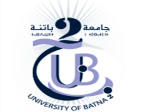 Faculté des Lettres et Langues ÉtrangèresDépartement de FrançaisCALENDRIER DES EXAMENSDU CINQUIÈME SEMESTRENIVEAU : TROISIÈME ANNÉE LMDDu dimanche 16 au mercredi 19 janvier 2022SERVICE DE LA PEDAGOGIEJOURSHORAIRESMATIÈRESDimanche16 janvier 202209h-10hLINGUISTIQUEDimanche16 janvier 202210h30-11h30TICLundi17 janvier 202209h-10hE.TXT.CIVLundi17 janvier 202210h30-11h30C.P.EMardi18 janvier 202209h-10hDIDACTIQUEMardi18 janvier 202210h30-11h30TTUMercredi19 janvier 202209h-10hLSPMercredi19 janvier 202210h30-11h30E.TXT.LITT